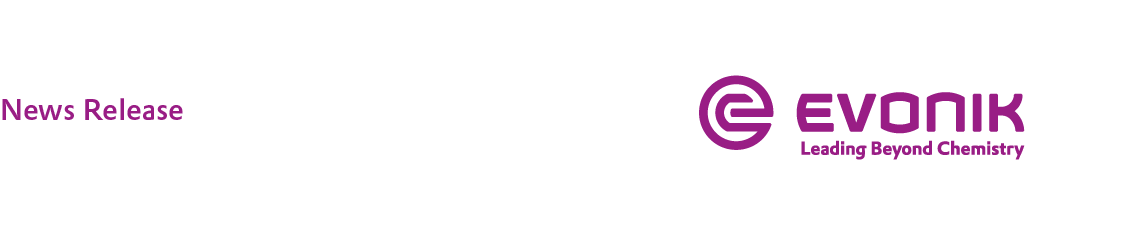 Evonik selects distributor IMCD for Oilfield Chemicals in North America  PARSIPPANY, N.J., March 16, 2020 – Evonik Corporation has selected IMCD as its distributor for chemicals used in the oil and gas upstream, midstream, and oil sands applications in the United States and Canada, effectively immediately.Expansion of its sales channels through the partnership with IMCD – a leading company in the sales, marketing and distribution of specialty chemicals – will help Evonik broaden its reach and support its solutions for North American customers.Stuart Hayes, Product Line head, Evonik Care Solutions Business Line, said: “IMCD’s deep knowledge and expertise in the oil and gas markets makes it the right partner to support customer education and adoption of our value-added solutions, particularly regarding drilling, production, completion, cementing, stimulation, and the recovery segments of the industry.”“Representing Evonik throughout North America aligns with our drive to foster innovation with our world-class suppliers,” said Curtis Gyte, North America Oil & Gas director, IMCD. “These products and the expertise delivered by our seasoned sales team is the recipe for success in creating effective solutions to support our customers in this niche market. Our technical resources and laboratory capabilities set us apart in this industry and we are thrilled to play a key role in developing Evonik’s reach in this marketplace.”IMCD will represent Care Solutions’ range of oil and gas chemical products sold under the Adogen®, Arosurf®, TEGO®, Tomadol®, Tomamine®, Variquat® and Varonic® trade names.For more information about Evonik’s Oil and Gas solutions, please contact Raymond Pieternella, Global Market manager at OilandGasSurfactants@evonik.com or visit http://www.Oil-and-Gas-Surfactants.com.For additional information about Evonik in North America, please visit our website: http://corporate.evonik.us/region/north_america.Company information Evonik is one of the world leaders in specialty chemicals. The company is active in more than 100 countries around the world and generated sales of €13.1 billion and an operating profit (adjusted EBITDA) of €2.15 billion in 2019. Evonik goes far beyond chemistry to create innovative, profitable and sustainable solutions for customers. More than 32,000 employees work together for a common purpose: We want to improve life, day by day. About Nutrition & CareThe Nutrition & Care segment is led by Evonik Nutrition & Care GmbH and contributes to fulfilling basic human needs. That includes applications for everyday consumer goods as well as animal nutrition and health care. This segment employed about 8,100 employees, and generated sales of around  
€4.6 billion in 2019.About IMCDIMCD is a market-leader in the sales, marketing and distribution of speciality chemicals and food ingredients. Its result-driven professionals provide market-focused solutions to suppliers and customers across EMEA, Americas and Asia-Pacific, offering a range of comprehensive product portfolios, including innovative formulations that embrace industry trends.Listed at Euronext, Amsterdam (IMCD), IMCD realized revenues of EUR 2,690 million in 2019 with nearly 3,000 employees in over 50 countries on 6 continents. IMCD's dedicated team of technical and commercial experts work in close partnership to tailor best in class solutions and provide value through expertise for around 49,000 customers and a diverse range of world class suppliers.DisclaimerIn so far as forecasts or expectations are expressed in this press release or where our statements concern the future, these forecasts, expectations or statements may involve known or unknown risks and uncertainties. Actual results or developments may vary, depending on changes in the operating environment. Neither Evonik Industries AG nor its group companies assume an obligation to update the forecasts, expectations or statements contained in this release. For more information, contact:Dr. Juergen KrauterHead of Communications Nutrition & Care Phone +49 6181 59-6847Fax +49 6181 59-76847juergen.krauter@evonik.comFor more information, contact:Robert BrownEvonik CorporationTel: +1 973 929-8812Cell: +1 973 906-4635Email: robert.brown@evonik.com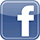 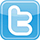 